FGA 304
AVVITATORE AD ARIA COMPRESSA CON ATTACCO QUADRO 3/8''DOPPIO MARTELLO
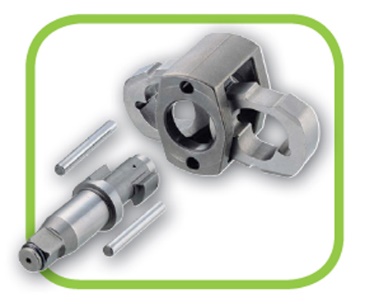 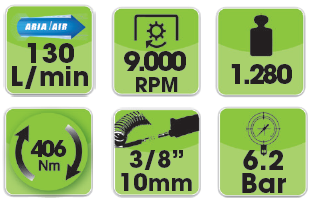 